 zondag 19 mei 2024 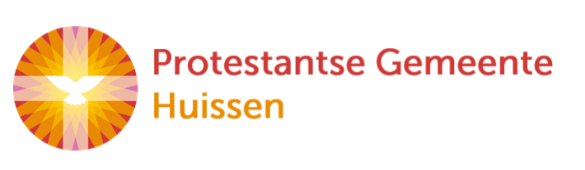 Pinksteren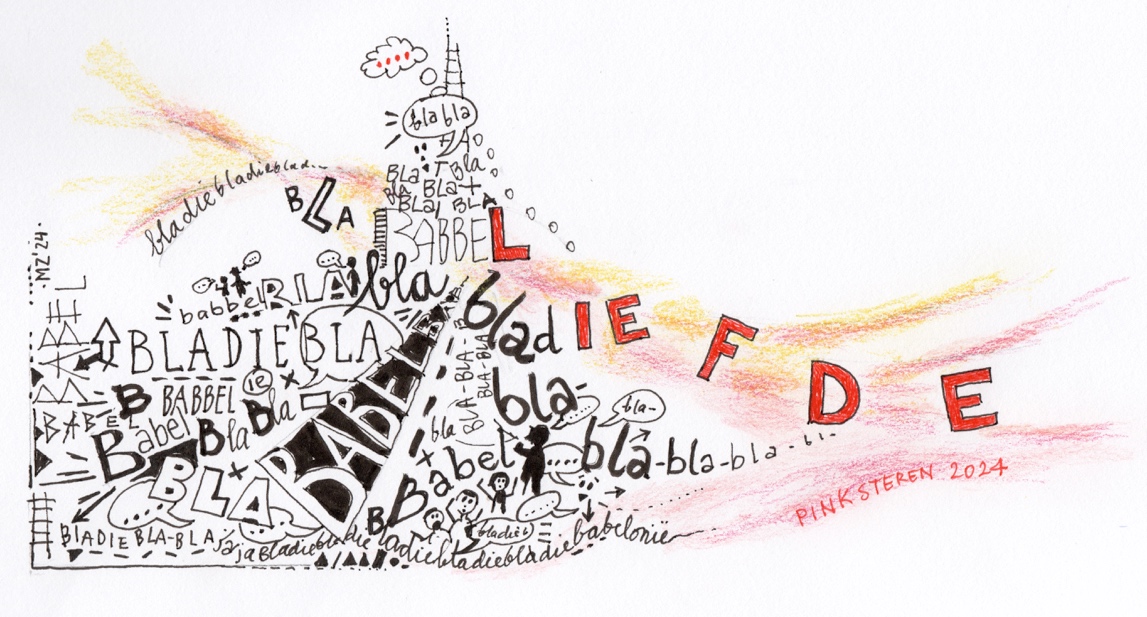 				(tekening: Marjolijn Zwolsman)Voorganger	ds. Jan BosZang:		cantorij o.l.v. Herman SchimmelOrganist	Hennie Klaasen Bos van Zetten en Herman Schimmel
Lector		Joke van de BeltDE VOORBEREIDINGDe klok luidt - het wordt stilWelkom en begroetingWe bidden samen:Eeuwige God, oorsprong van Licht, leven en liefde   hier zijn we, met alles wat we hebben en met alles wat we missenZie ons aan, wek ons op, doe ons weer leven naar U toeAmen (gemeente gaat staan)Cantorij:	lied 668  Hallelujah! Adem van GodHalleluja!Adem van God vult heel de aarde,die alles omvat verstaat elk woord.Halleluja!Zingen:		psalm 68: 7,9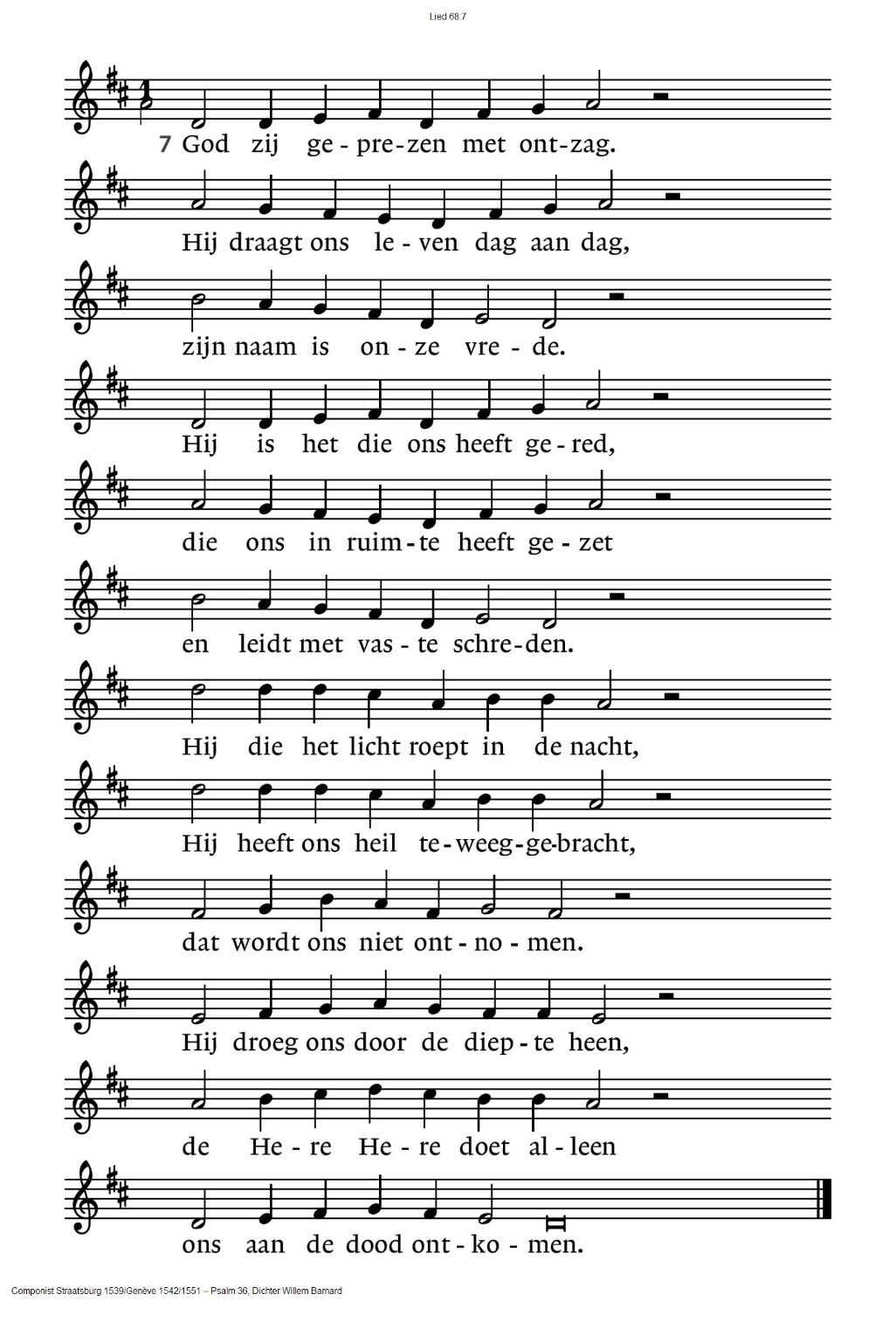 68:9God is de bron, de klare wel,springader voor heel Israël,uit Hem vloeit louter zegen.Zijn lof ontspringt als een fontein,zijn volk zal louter vreugde zijn,komend van allerwege.God, onze sterke bondgenoot,toon ons uw macht, uw krachten groot;Gij zult uw stad gedenken.Vorsten van verre bieden Hemterwille van Jeruzalemhun eerbied, hun geschenken.Cantorij:	lied 668 Hallelujah! Adem van GodHalleluja!Adem van God vult heel de aarde,die alles omvat verstaat elk woord.Halleluja!Begroeting          	v:   	Wij dragen ons samenzijn op aan God          	a: 	DE ONUITPUTTELIJKE BRON VAN LEVEN, LICHT EN LIEFDE.	v:		De Eeuwige die naar ons omziet
a: 		IN ZIJN LIEFDE MOGEN WIJ LEVEN
v: 		Wij groeten elkaar 
a: 		IN DE NAAM VAN DE VADER, DE ZOON			EN DE HEILIGE GEEST. AMEN. (gemeente gaat zitten)Kyriegebed, einmdigend metZingen: 	lied 547: 1,2 Met de boom des levens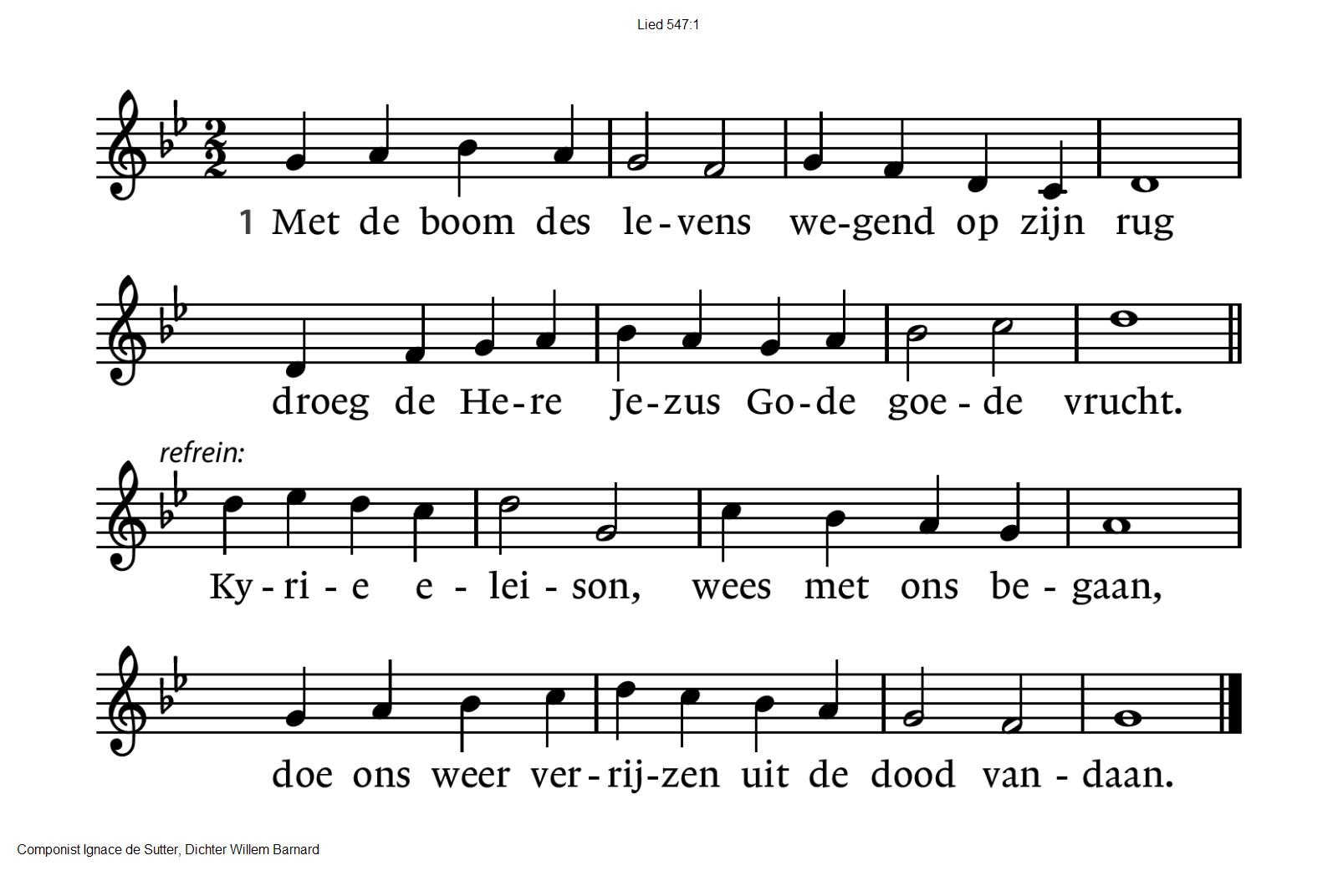 547:2Laten wij dan bidden in dit aardse dal,dat de lieve vrede ons bewaren zal,Kyrie eleison,wees met ons begaan,doe ons weer verrijzen uit de dood vandaan.Glorialied:	Samen in de Naam van Jezus (bundel YFC 154)Samen in de naam van Jezusheffen wij een loflied aan,want de Geest spreekt alle talenen doet ons elkaar verstaan.Samen bidden, samen zoekennaar het plan van onze Heer.Samen zingen en getuigensamen leven tot zijn eer.Heel de wereld moet het wetendat God niet veranderd isen zijn liefde als een lichtstraaldoordringt in de duisternis. ‘t Werk van God is niet te keren omdat Hij er over waakten de Geest doorbreekt de grenzendie door mensen zijn gemaakt.DE DIENST VAN DE SCHRIFTInleiding op de lezingen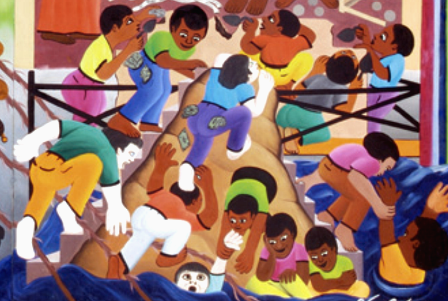 Gebed om de Geest: 	lied 688 Heilige Geest (cantorij)De tafelkaarsen worden aangestokenLezen:		Genesis 11: 1-9Zingen:		Weet je wat (AWN I,4)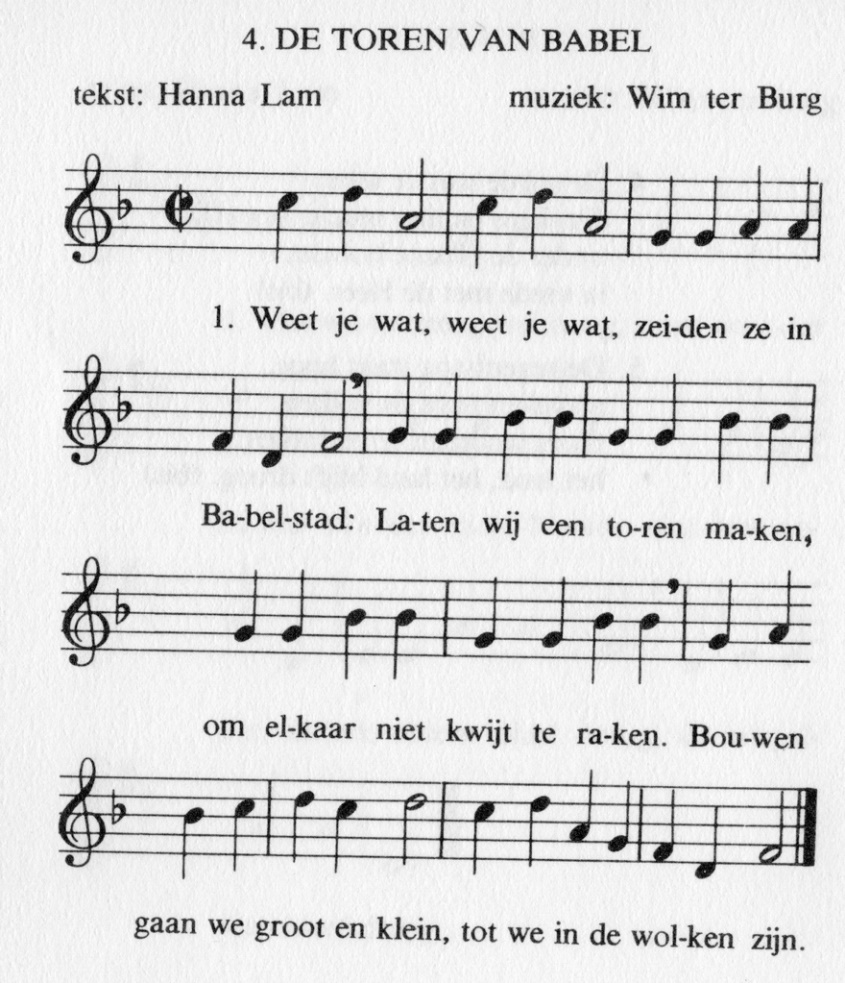 Allemaal, allemaalspraken zij dezelfde taal:laat de wind ons niet verdrijven,laat ons bij de toren blijven.Want dat bundelt onze kracht,torenhoog wordt onze macht!Hoor je dat, hoor je dat?Babel werd een Babbelstad.Want de Heer der mensenkinderenkwam dat stoute plan verhinderen,Hij verwarde toen hun spraaken de torenbouw liep spaak.Lezen:		Handelingen 2: 1-13Zingen:		Vuur, vuur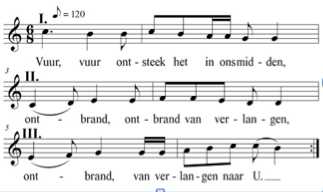 OverdenkingStilte Cantorij:	De sterren van de hemel		(tekst: Leo Scheltinga. muziek: Herman Schimmel)Zing, de Eeuwige. Zing van top tot teen, zing!Zing de Eeuwige, haar liefde kent geen eindZing zelfs je laatste adem’t weerklinkt in alle tijdEn wie het wil die kan het horen door engelen in eeuwigheidZing, zing, zing van top tot teenZing met al je snaren, zing je lied door alles heenGEBEDEN EN GAVENDankgebed en voorbedenStil gebed	Zingen:		Bries van liefde (de cantorij zingt de coupletten) 			- tekst: Werkgroep Emmaus		              	- muziek: Chris FictoorDe cantorij begint met het refrein, daarna zingt de gemeente het refrein.Hierna zingt de cantorij de coupletten en de gemeente telkens het refrein.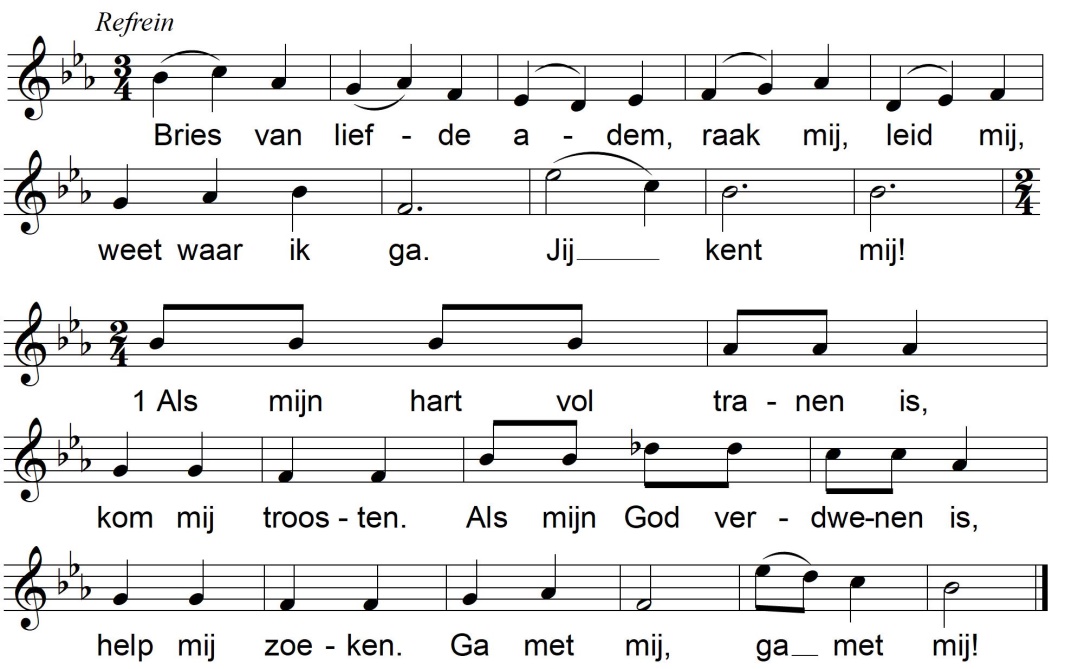 RefreinBries van liefde, adem, raak mij, leid mij, weet waar ik ga. Jij kent mij!Als mijn hart vol tranen is, kom mij troosten.Als mijn God verdwenen is, help mij zoeken. Ga met mij! Ga met mij!RefreinSchoonheid, vriendschap, levensvreugd, leer mij spelen.Voor de schepping om mij heen, leer mij danken. Ga met mij! Ga met mij!RefreinTwijfel ik aan goede wil, geef vertrouwen. Zie ik ongerechtigheid, leer mij spreken. Ga met mij! Ga met mij!RefreinGoede Geest, Jij metgezel op mijn wegen,leid mij naar Jerusalem: stad van vreugde. Ga met mij! Ga met mij!RefreinCollecte  1e : Diaconie algemeen                 2e: Prot. Kerk - Missionair werkZingen:		lied 687 Wij leven van de wind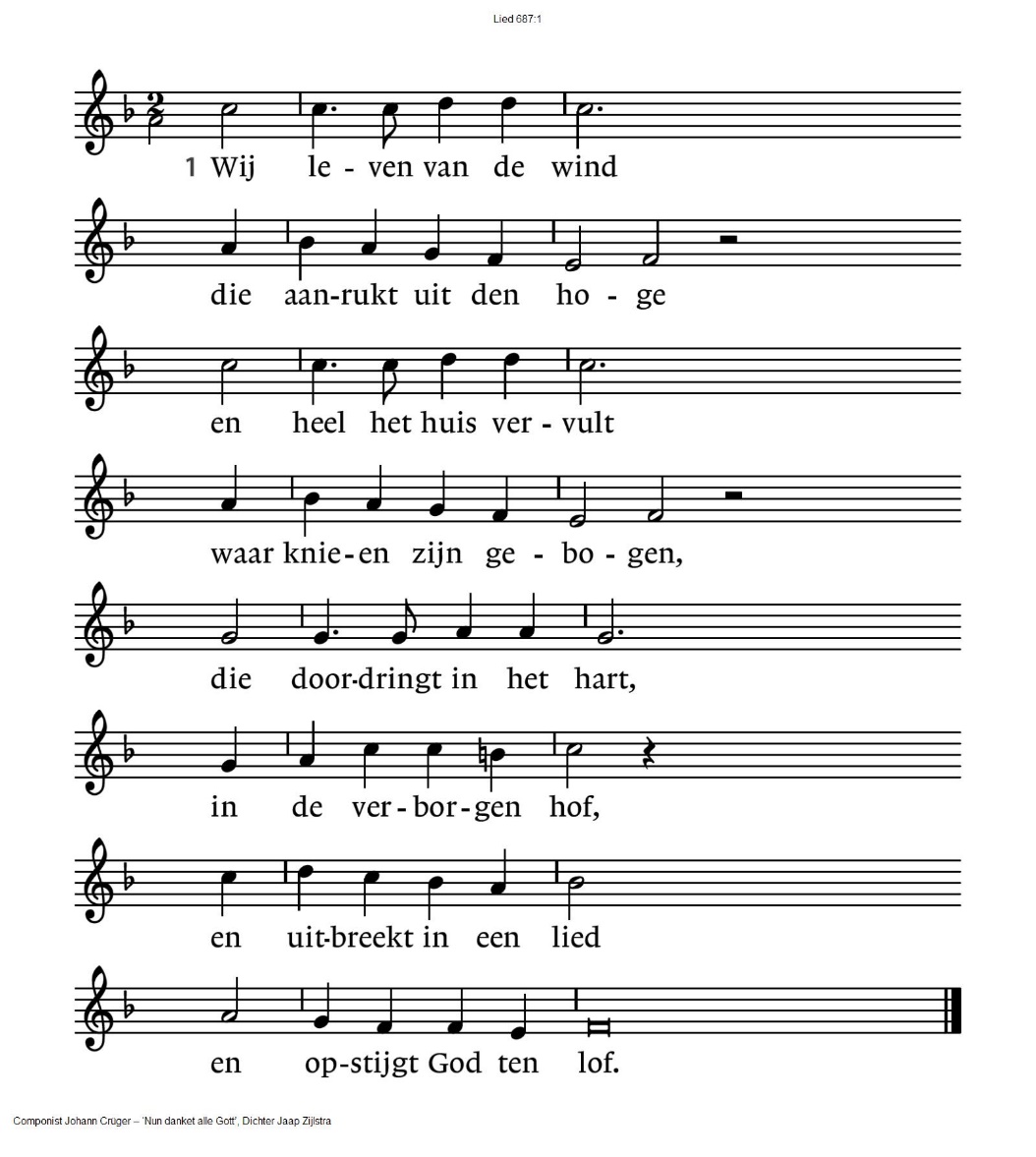 Zegena. AmenZingen:		Vrede voor jou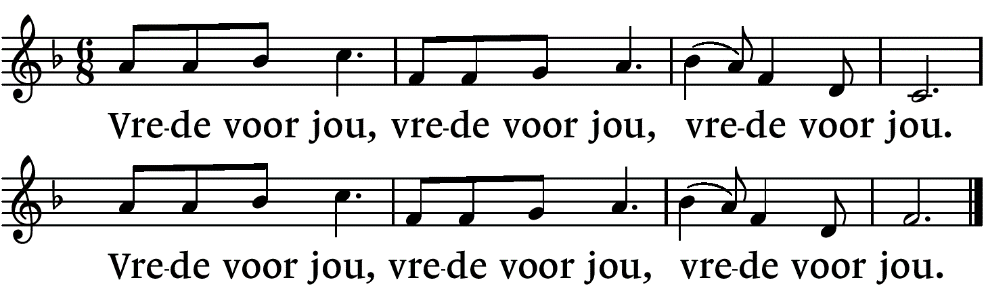 Er is voor iedereen koffie of thee in de Pleinzaal! Fijne Pinksterdagen!.-.-.-.-.-.Reacties op de viering zijn welkom in de doos in de hal óf via het adres::    reactieviering@pknhuissen.nlIn de werkgroep VIEREN worden deze besproken en wordt er gekeken hoe we daarmee onze vieringen kunnen ‘verbeteren’.1  Heilige Geest,Gij zijt als de wind,kom dan, waai door onze harten,reinig ons.2  Heilige Geest,Gij zijt als het vuur,kom dan, vuur ons aan tot liefde,beziel ons.3  Heilige Geest,Gij zijt als de dauw,kom dan, laaf ons met uw goedheid,vervul ons.4   Heilige Geest,Gij zijt als het licht,kom dan, wek ons tot nieuw leven,herschep ons.2:  Wij delen in het vuurdat neerstrijkt op de hoofden,de vonk die overspringtop allen die geloven.Vuurvogel van de vloed,duif boven de Jordaan,versterk in ons de gloed,wakker het feestvuur aan.3:  Wij teren op het woord,het brood van God gegeven,dat mededeelzaam isen kracht geeft en nieuw leven.Dus zeg en zing het voort,geef uit met gulle handdit manna voor elk hart,dit voedsel voor elk land.